Nom : ………………………………….......... Prénom : ..................................... Portable : .....................................Profession : ………………………………………...................... Mail : …………………………………………………..................  	   SANTE : Fournir un certificat médical en cours de validité ou remplir la décharge de responsabilité ci-dessous :Je soussigné(e), ............................................................................................, déclare avoir été informé(e) de la demande de transmission d’un certificat médical attestant de mon aptitude à la pratique du yoga. En l’absence de ce certificat, je décharge et libère de toute responsabilité l’association Touraine Bulle de yoga en cas d’accident de quelque nature que ce soit ou de dommages sans aucune exception. J’ai lu attentivement la présente décharge et la signe en connaissance de cause.A......................................, le....................... Signature (précédée de « lu et approuvé » en toutes lettres)INFORMATIONS / COMMUNICATION
Je souhaite recevoir la newsletter de Suzanne Thiberville : oui*        non* J’accepte que mes données personnelles collectées soient conservées et destinées à l’information quant aux activités. Les données personnelles font l’objet d’un traitement informatisé et ne sont cédées à aucun tiers. Conformément à la loi dite « informatique et libertés » du 6 janvier 1978, un droit d’accès aux données, de rectification et d’opposition à leur traitement ou leur conservation peut être exercé par toute personne concernée. Ces droits peuvent être exercés par courriel auprès de bonjour@suzannethiberville.fr.Cadre réservé à Bulle de yogaINFORMATIONS PRATIQUES ET CONDITIONSPERIODECours du 17 septembre 2019 au 30 juin 2020Pas de cours collectif pendant les vacances scolaires et jours fériés – 28 cours assurés minimumDEROULEMENT DES COURSPossibilité de rattraper les cours manqués sur un autre cours dans la mesure des places disponiblesPONCTUALITEEn cas de retard au cours, afin de ne pas déranger la méditation du début de séance, il vous est demandé de ne pas entrer dans la salle et d’attendre que le professeur vienne vous ouvrir. Vous rejoindrez le groupe après ce temps calme.MATERIEL / TENUETenue confortable, tapis de yoga antidérapant, petite couverture pour la relaxation, coussin pour la têteSe pratique pieds nus (ou en chaussettes). L’association fournit les coussins de méditation, sangles, bolsters…LIEUX 
Cours individuel : 133, boulevard Charles de Gaulle, 37540 Saint-Cyr-sur-Loire (bus, tramway à 12 min, parking gratuit)
Cours collectif : 3, place du Président Coty, 37100 Tours Nord (tramway, parking gratuit)REGLEMENT DES COURS ET ATELIERSCours d’essai gratuitEn espèces Par chèque à l’ordre de Touraine Bulle de yoga (possibilité de paiement en trois fois : septembre/janvier/avril)En ligne par carte bancaire (en général en 3 fois) : sur le site : suzannethiberville.fr ou sur : tours-bulledeyoga.com Atelier : sur inscription, règlement avant l’atelier. En cas d’annulation par l’élève, l’association se réserve le droit de conserver le règlement (frais de location de salle…). En cas d’annulation par l’association, l’adhérent sera intégralement remboursé de son inscription.COTISATION TOURAINE BULLE DE YOGALa cotisation annuelle permet aux adhérents :L’accès aux activités proposées par l’association Touraine Bulle de yoga et aux informations liées à l’actualité du yoga en Touraine, Le prêt de matériel gratuit (coussin, bolster, sangle…) pour la pratique.Le prêt de livres gratuit pour les adhérents.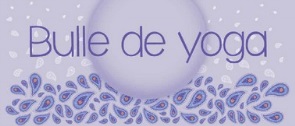 Fiche d’inscription 2019/20A renvoyer au 15 rue d’Amboise 37540 St-Cyr-sur-Loire 
accompagnée du règlement complet.Merci de cocher la formuleJOURS / HORAIRESTARIFSYOGACours collectif adulte/ado Mardi 18h30/19h40 Mardi 19h50/21h00 Mercredi 9h00/10h15 Jeudi 12h30/13h3024 € de cotisation+ Engagement annuel 150 €/trimestre pour 1 cours hebdo 270 €/trim pour 2 cours hebdo+ Engagement au trimestre*  180 €+ Engagement au forfait* (valable l’année scolaire en cours) 10 cours : 220 €*Les engagements annuels sont prioritaires sur les forfaits et les engagements au trimestre.YIN YOGACours collectif adulte/ado Jeudi 18h30/19h30Jeudi 19h40/18h40 Attention : ouverture de ce nouveau cours sous réserve d’un nombre suffisant de participants. Si pas assez de participants, les paiements seront intégralement retournés courant septembre/octobre)24 € de cotisation+ Engagement annuel 150 €/trimestre pour 1 cours hebdo 270 €/trim pour 2 cours hebdo+ Engagement au trimestre*  180 €+ Engagement au forfait* (valable l’année scolaire en cours) 10 cours : 220 €*Les engagements annuels sont prioritaires sur les forfaits et les engagements au trimestre.COURS INDIVIDUELSYoga/ méditation/ maternité (pré et postnatal)Sur rendez-vous Cours à l’unité : 55 € Forfait 10 cours : 400 €COURS EN PETITS GROUPESYoga / méditation / maternité (pré et postnatal)Sur rendez-vous Cours à l’unité : 24 €  Forfait 10 cours : 180 € + 24 € de cotisationAtelierCalendrier et horaires à consulter sur le site internetYoga rando 28€, 24 € pour les adhérents, étudiants, 10€ enfantYoga / méditation 24€, 18 € pour les adhérents et tarif réduit, 10€ enfant,  Forfait 7 ateliers : 144€, 108€ adhérents et tarif réduitCotisationRèglementRèglementRèglementRèglementAss. scolaireCertif. méd. ou déchargeRemarqueCotisation1er trim2nd trim3ème trimAutreAss. scolaireCertif. méd. ou déchargeRemarque